北语网院课程考试准考证(201812考试批次)北语网院课程考试准考证(201812考试批次)北语网院课程考试准考证(201812考试批次)北语网院课程考试准考证(201812考试批次)北语网院课程考试准考证(201812考试批次)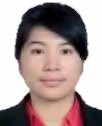 学习中心弘成苏州学习中心批次201703专业工商企业管理层次高起专考点地址苏州干将西路489号富达大厦A座701苏州干将西路489号富达大厦A座701苏州干将西路489号富达大厦A座70133333北语网院课程考试准考证(201812考试批次)北语网院课程考试准考证(201812考试批次)北语网院课程考试准考证(201812考试批次)北语网院课程考试准考证(201812考试批次)北语网院课程考试准考证(201812考试批次)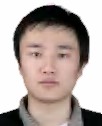 学习中心弘成苏州学习中心批次201703专业工商企业管理层次高起专考点地址苏州干将西路489号富达大厦A座701苏州干将西路489号富达大厦A座701苏州干将西路489号富达大厦A座70144444北语网院课程考试准考证(201812考试批次)北语网院课程考试准考证(201812考试批次)北语网院课程考试准考证(201812考试批次)北语网院课程考试准考证(201812考试批次)北语网院课程考试准考证(201812考试批次)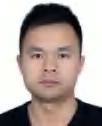 学习中心弘成苏州学习中心批次201703专业计算机科学与技术层次高起专考点地址苏州干将西路489号富达大厦A座701苏州干将西路489号富达大厦A座701苏州干将西路489号富达大厦A座70166666北语网院课程考试准考证(201812考试批次)北语网院课程考试准考证(201812考试批次)北语网院课程考试准考证(201812考试批次)北语网院课程考试准考证(201812考试批次)北语网院课程考试准考证(201812考试批次)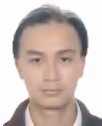 学习中心弘成苏州学习中心批次201703专业工商企业管理层次高起专考点地址苏州干将西路489号富达大厦A座701苏州干将西路489号富达大厦A座701苏州干将西路489号富达大厦A座701北语网院课程考试准考证(201812考试批次)北语网院课程考试准考证(201812考试批次)北语网院课程考试准考证(201812考试批次)北语网院课程考试准考证(201812考试批次)北语网院课程考试准考证(201812考试批次)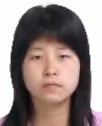 学习中心弘成苏州学习中心批次201703专业工商企业管理层次高起专考点地址苏州干将西路489号富达大厦A座701苏州干将西路489号富达大厦A座701苏州干将西路489号富达大厦A座701北语网院课程考试准考证(201812考试批次)北语网院课程考试准考证(201812考试批次)北语网院课程考试准考证(201812考试批次)北语网院课程考试准考证(201812考试批次)北语网院课程考试准考证(201812考试批次)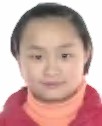 学习中心弘成苏州学习中心批次201703专业工商企业管理层次高起专考点地址苏州干将西路489号富达大厦A座701苏州干将西路489号富达大厦A座701苏州干将西路489号富达大厦A座701